Согласовано________________                                                                                         Утверждаю                                                                                      Заведующий МДОУ д/с №232                                                                                      ___________(Турыгина Ю.И.)ПОЛОЖЕНИЕо конкурсе «Родительский комитет 2015-2016 учебного года» I. Общие положения1.1. Настоящее Положение определяет порядок организации и проведения конкурса «Родительский комитет года 2015-2016 года»  (далее – Конкурс).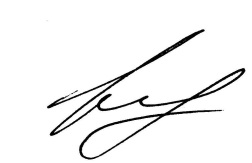 1.2. Организатором конкурса является МДОУ «Детский сад № 232»1.3. Сроки проведения Конкурса:с 29 апреля 2016 года по 17 мая 2016 года (до 29.04.2015 - сбор заявок и  конкурсных материалов; до 16.05.2016 - экспертиза конкурсных материалов; до 18.05.2016 – подведение итогов).II. Цель и задачи Конкурса2.1. Цель конкурса: выявление активно действующих родительских комитетов дошкольного образовательного учреждения и распространение лучших практик их деятельности.2.2. Задачи Конкурса: - обобщение положительного опыта работы родительских комитетов, активно участвующих в жизни образовательной организацией;- создание банка опыта работы родительских комитетов МДОУ.III. Порядок организации и проведения Конкурса3.1. Общее руководство Конкурсом осуществляет организационный комитет (Приложение 1).3.2. Организационный комитет:- осуществляет общее руководство по организации и проведению Конкурса;- утверждает формы, порядок и сроки проведения Конкурса;- утверждает критерии оценки конкурсных работ;- выносит рекомендации по использованию конкурсных материалов;- анализирует и обобщает итоги Конкурса;- проводит награждение его участников.- проводит экспертизу соответствия представленных материалов заявочным требованиям;- проводит оценку конкурсных работ участников в соответствии с критериями Конкурса;- оставляет за собой право отстранить участника Конкурса от участия в случае неполного предоставления информации или выявления недостоверных сведений, указанных им в представленных документах.V. Условия участия в Конкурсе5.1. Для участия в Конкурсе участники в срок до 29 апреля 2016 года представляют в организационный комитет следующие материалы:           - краткая справка о деятельности родительского комитета за 2015-2016 учебный год (состав, основные направления деятельности; перечень совместных мероприятий с детьми, родителями, педагогами; результаты деятельности; социальные связи родительского комитета с другими образовательными организациями, с организациями вне системы образования);	- план работы родительского комитета на 2014-2015 учебный год, протоколы проведения заседаний; - программы, проекты, реализуемые родительским комитетом, интересные формы работы с родителями, педагогами, воспитанниками, разработки совместных воспитательных дел (при наличии);          - прямая ссылка на адрес сайта образовательной организации в сети Интернет;	- дополнительные материалы: копии грамот, благодарностей, дипломовпредседателя родительского комитета и его членов за активное участие в его работе; отзывы, фото.IV. Участники Конкурса4.1. Участниками Конкурса являются родительские комитеты МДОУ «Детский сад №232».Критерии оценки конкурсных материалов6.1. Оценка конкурсных работ осуществляется в соответствии по следующим показателям: Подведение итогов конкурсаПо результатам работы экспертной комиссии выбирается лучший родительский комитет 2015-2016 года.Победитель конкурса награждается грамотой и ценным подарком.Оргкомитет конкурса«Родительский комитет 2015-2016 уч. года»Турыгина Ю.И, заведующий- председатель.Фураева И.А., старший воспитатель - заместитель председателя.Волнистова А.В., воспитатель, председатель профкома, представитель педагогической общественности - секретарь.Малышева Н.А., педагог- психолог - уполномоченный по защите прав участников образовательного процессаФедюкова В.А., старший воспитатель – представитель педагогической общественности .Филиппова Н.Б.., воспитатель, представитель педагогической общественности Матвеевская Е. А., представитель трудового коллектива Алещенко В.А., председатель управляющего советаГордеева Е.Н., председатель родительского комитетаПоказателиОценкаПримечание-План работы родительского комитета на учебный год (наличие, содержательность)                    -Наличие годового отчета о проделанной работе (в т .ч. финансовая отчетность) -Организация размещения материалов на сайте образовательной организации, странички в соц. сетях3 балла за наличие- Качество взаимодействия с педагогами и администрацией (конструктивное решение спорных вопросов); внесение на рассмотрение Управляющего совета предложений, связанных с улучшением работы ДОУ.-Оценка родителями группы работы РК:3 балла-отлично2 балла-хорошо1 балл-удовлетворительно1 – 3 баллаВысокая -70%  от числа опрошенных - 3 балла;Ср. 50% от числа опрошенных - 2 балла;Низкая ˃30% от общего числа опрошенныхУчитывается мнение администрации и педагогов; Протокол Управляющего совета.По опроснику.-Участие родителей в благоустройстве и ремонте помещений и территории ДОУ, озеленении участков.1-10 баллапо анализу деятельности РК- Содействие и участие в организации конкурсов, соревнований, массовых мероприятий для воспитанников ДОУ1-3 балла Отчет воспитателей.-Выступления на родительских собраниях (информационное сообщение, представление опыта и др.)-Присутствие родителей на родительских собраниях.1 балл за каждое70%-3 балла50%-2 балла30% - 1 баллПротоколы родительских собраний.Приложение 1 к Положению о конкурсе «Родительский комитет 2015-2016 уч. года»